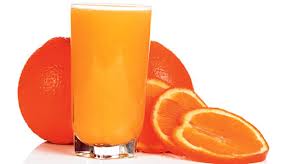 за период:  14.02 - 18.02.2022.*установа задржава право промене јеловника из техничких разлога                                                                                                                      нутрициониста установе                                                                                                                                                                                                                                                                                                           Војка Арсић, Марина Бошњак ПРЕДШКОЛСКА УСТАНОВА ЧУКАРИЦАБр: 228/1 датум 31.01.2022.год.                            БЕОГРАД, Пожешка број 28   Тел: 3058-717                                                                                                                                                                                                                                                                                                                                                                                                                                                                                                                      датумДоручакУжинаУжинаРучакпонедељак14.02.Џем, путер, хлеб, млеко  Колач са овсеним пахуљицама, чоколадом и сувим воћем, чај Колач са овсеним пахуљицама, чоколадом и сувим воћем, чај Пасуљ са поврћем, купус салата, хлеб, јабука уторак15.02.                            П  Р  А  З  Н  И  К                            П  Р  А  З  Н  И  К                            П  Р  А  З  Н  И  К                            П  Р  А  З  Н  И  Ксреда16.02.                            П  Р  А  З  Н  И  К                            П  Р  А  З  Н  И  К                            П  Р  А  З  Н  И  К                            П  Р  А  З  Н  И  Кчетвртак17.02.Намаз од туњевине и крем сира, хлеб, јогурт Намаз од туњевине и крем сира, хлеб, јогурт Интегрална штрудла са сиром, чај Кромпир паприкаш са сланином, кис.краставац, хлеб, поморанџа петак18.02.Свињска печеница, путер, какао Свињска печеница, путер, какао Плазма, млеко Печени пилећи батак, спанаћ, кисело млеко, хлеб, банана енергетска вредностбеланчевинемастиугљенихидратиминералиминераливитаминивитаминивитаминивитаминивитаминиенергетска вредностбеланчевинемастиугљенихидратиСаFeАБ1Б2СРР4590,2738,7740,10143,97617,4911,39916,700,901,1374,617,37